В соответствии со статьей 40 Градостроительного кодекса Российской Федерации, решением Совета депутатов города Новосибирска от 24.06.2009 № 1288 «О Правилах землепользования и застройки города Новосибирска», пунктом 2.13 административного регламента предоставления муниципальной услуги по предоставлению разрешения на отклонение от предельных параметров разрешенного строительства, реконструкции объектов капитального строительства, утвержденного постановлением мэрии города Новосибирска от 10.06.2013 № 5459, на основании заключения по результатам публичных слушаний по вопросам предоставления разрешений на отклонение от предельных параметров разрешенного строительства, реконструкции объектов капитального строительства от 02.05.2017, рекомендаций комиссии по подготовке проекта правил землепользования и застройки города Новосибирска о предоставлении и об отказе в предоставлении разрешений на отклонение от предельных параметров разрешенного строительства, реконструкции объектов капитального строительства от 12.05.2017, руководствуясь Уставом города Новосибирска, ПОСТАНОВЛЯЮ:1. Отказать в предоставлении разрешения на отклонение от предельных параметров разрешенного строительства, реконструкции объектов капитального строительства Алямовой Марине Сергеевне (на основании заявления в связи с необходимостью соблюдения линии регулирования застройки) в связи с тем, что отсутствуют обоснования, предусмотренные частью 1 статьи 40 Градостроительного кодекса Российской Федерации, а именно линия регулирования застройки не является неблагоприятной для застройки, а также нарушены требования действующего законодательства: пункта 5 части 2 статьи 41 Правил землепользования и застройки города Новосибирска, утвержденных решением Совета депутатов города Новосибирска от 24.06.2009 № 1288 в части предельного минимального количества машино-мест для стоянок индивидуальных транспортных средств: в части уменьшения минимального отступа от границ земельного участка, за пределами которого запрещено строительство зданий, строений, сооружений, с кадастровым номером 54:35:084235:5 площадью 0,0700 га, расположенного по адресу: Российская Федерация, Новосибирская область, город Новосибирск, ул. Ольги Берггольц (зона застройки индивидуальными жилыми домами (Ж-6)), с 3 м до 1 м со стороны ул. Ольги Берггольц, ул. Одоевского;в части уменьшения предельного минимального количества машино-мест для стоянок индивидуальных транспортных средств до 0 в границах земельного участка с кадастровым номером 54:35:084235:5 площадью 0,0700 га, расположенного по адресу: Российская Федерация, Новосибирская область, город Новосибирск, ул. Ольги Берггольц (зона застройки индивидуальными жилыми домами (Ж-6)).2. Департаменту строительства и архитектуры мэрии города Новосибирска разместить постановление на официальном сайте города Новосибирска в информационно-телекоммуникационной сети «Интернет». 3. Департаменту информационной политики мэрии города Новосибирска обеспечить опубликование постановления.4. Контроль за исполнением постановления возложить на заместителя мэра города Новосибирска - начальника департамента строительства и архитектуры мэрии города Новосибирска.Спасская2275069ГУАиГ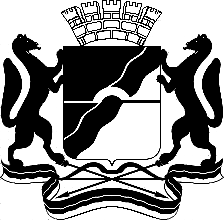 МЭРИЯ ГОРОДА НОВОСИБИРСКАПОСТАНОВЛЕНИЕОт  	  23.05.2017		№     2385	Об отказе в предоставлении разрешений на отклонение от предельных параметров           разрешенного строительства, реконструкции объектов капитального строительстваМэр города НовосибирскаА. Е. Локоть